Unit 7 Lesson 11 Cumulative Practice ProblemsSelect all the expressions that are equal to :Write each expression as a multiple of a power of 10:0.040.0720.0000325Three thousandths23 hundredths729 thousandths41 millionthsA family sets out on a road trip to visit their cousins. They travel at a steady rate. The graph shows the distance remaining to their cousins' house for each hour of the trip.How fast are they traveling?Is the slope positive or negative? Explain how you know and why that fits the situation.How far is the trip and how long did it take? Explain how you know.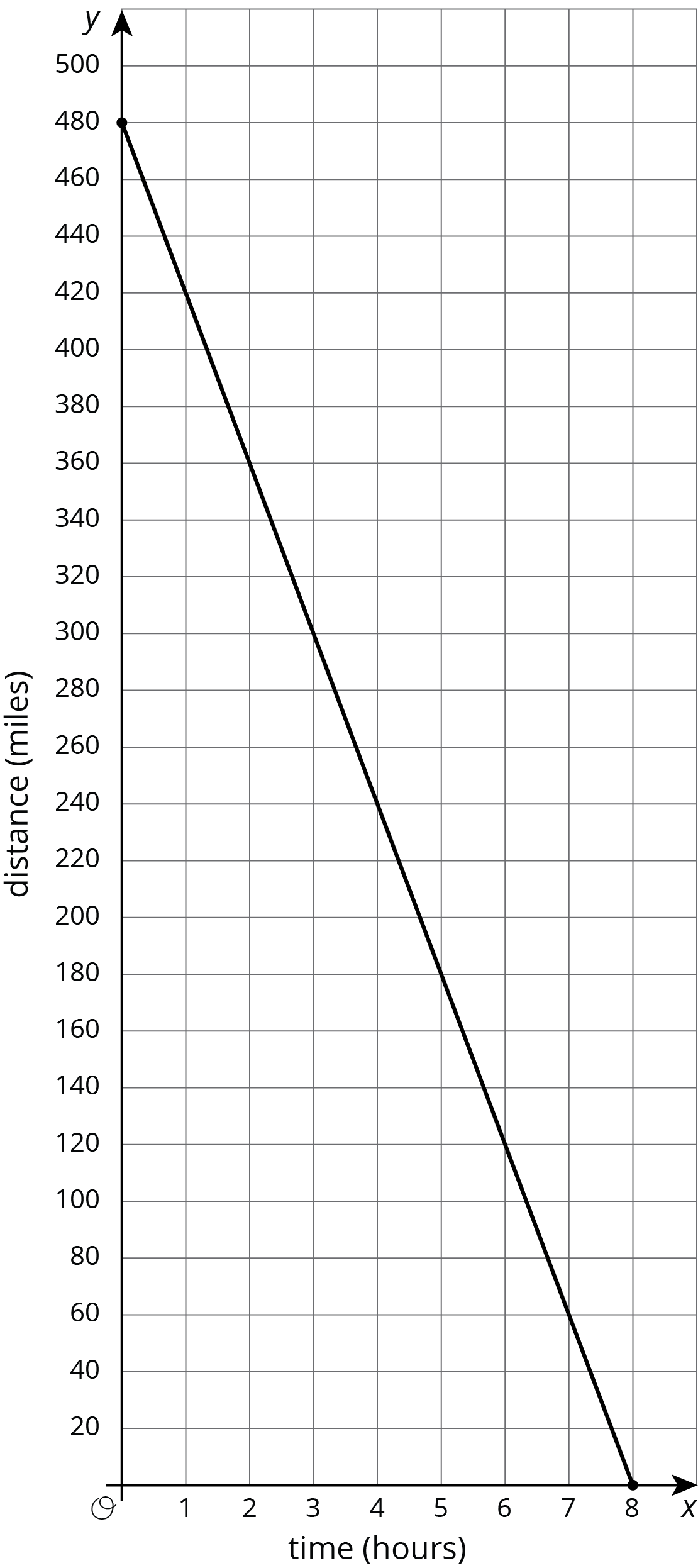 (From Unit 5, Lesson 8.)These two lines are parallel. Write an equation for each.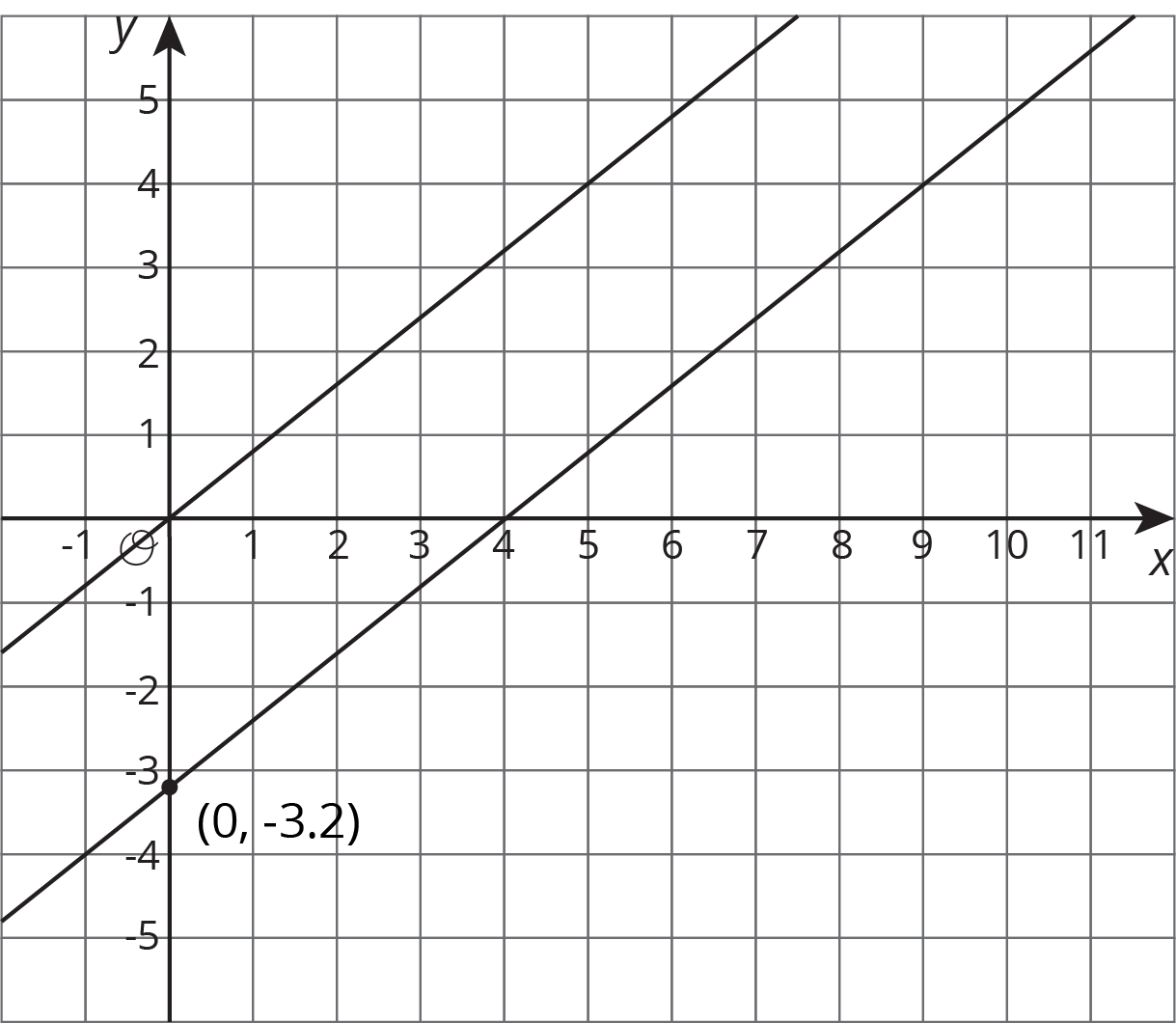 (From Unit 5, Lesson 7.)A cylinder has a radius of 4 cm and a height of 5 cm.What is the volume of the cylinder?What is the volume of the cylinder when its radius is tripled?What is the volume of the cylinder when its radius is halved?(From Unit 6, Lesson 22.)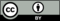 © CC BY Open Up Resources. Adaptations CC BY IM.